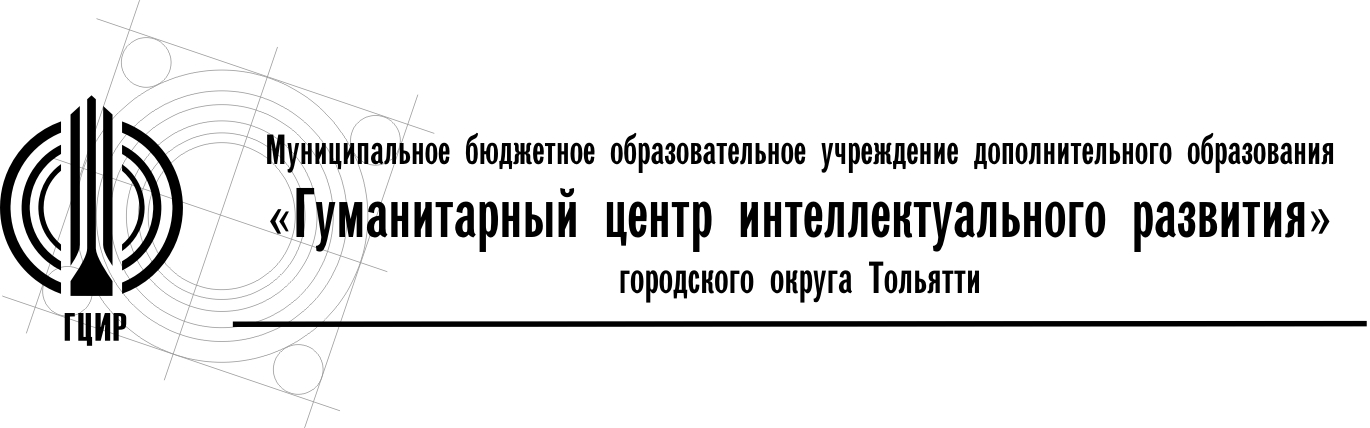 Уважаемые руководители!На основании приказа департамента образования администрации г.о.Тольятти от 18.08.2022 г. №270-пк/3.2 «О проведении городских мероприятий для обучающихся в 2022-2023 учебном году» с 7 по 20 апреля 2023 года  Центр цифрового образования детей «IT-куб» МБОУ ДО ГЦИР г.Тольятти проводит  в on-line формате открытый научно-технический Хакатон по программированию в среде Scratch «Изобретения и изобретатели» (далее – Хакатон).К участию в Хакатоне приглашаются обучающиеся образовательных учреждений в возрасте 7-13 лет. Приглашаем принять участие в мероприятии и направляем положение о проведении Хакатона (Приложение 1).Напоминаем, что участие обучающихся в мероприятии засчитывается при подсчете декомпозированного показателя образовательных организаций «Охват детей деятельностью региональных центров выявления, поддержки и развития способностей и талантов у детей и молодежи, технопарков «Кванториум» и центров «IT-куб».Директор МБОУ ДО ГЦИР				А.В. ХаироваДополнительная информация: Клюева Юлия Викторовна, старший методист (телефон 379-499, добавочный 115), Расторгуева Оксана Анатольевна, педагог Центра цифрового образования детей  «IT-куб» (телефон 379-499, добавочный 120)Приложение 1 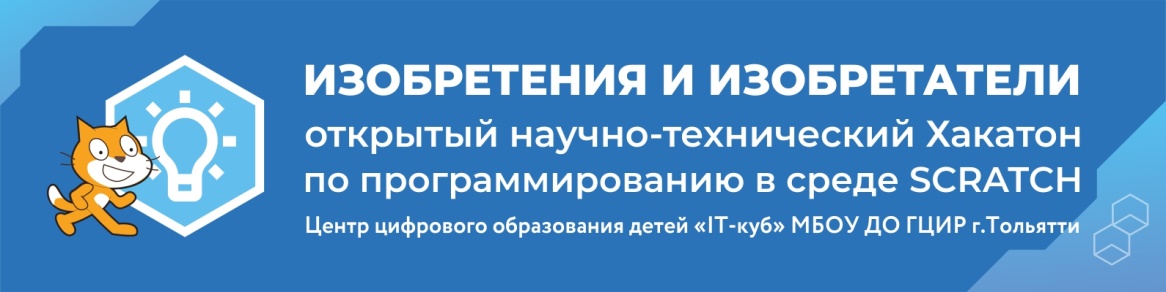 ПОЛОЖЕНИЕо проведении открытого научно-технического Хакатона по программированию в среде SCRATCH«Изобретения и изобретатели»Общие положенияОткрытый научно-технический Хакатон по программированию в среде SCRATCH «Изобретения и изобретатели» (далее – Хакатон) проводится Центром цифрового образования детей «IT-куб» МБОУ ДО ГЦИР г.Тольятти согласно приказу Департамента образования администрации городского округа Тольятти от 18.08.2022 № 270-пк/3.2 «О проведении городских мероприятий для обучающихся в 2022-2023 учебном году».Настоящее Положение определяет порядок и регламент Хакатона, определяет цели и задачи данного мероприятия, описывает требования к представляемым материалам, указывает сроки и условия их предъявления, характеризует порядок работы и формы поощрения участников. Цель Хакатона: приобщение детей школьного возраста к изучению креативного программирования на визуальном языке Scratch и вовлечение их в инновационные проекты.Задачи Хакатона:популяризация творческой деятельности с использованием информационных технологий;повышение уровня алгоритмического и критического мышления обучающихся;развитие навыков проектного мышления среди участников;развитие умения взаимодействовать в проектных командах.Участники ХакатонаУчастниками Хакатона могут стать обучающиеся общеобразовательных учреждений, учреждений дополнительного образования в возрасте от 7 до 13 лет.Участники Хакатона будут разделены на следующие возрастные группы: младшая возрастная категория – участники 7-10 лет;старшая возрастная категория – участники 11-13 лет.Допускается как индивидуальное участие, так и в команде не более 2-х человек.Порядок и сроки проведения ХакатонаХакатон проводится вon-lineформате в период с 7 по 20 апреля 2023 года.Порядок проведения Хакатона:c 7 по 10 апреля 2023 - регистрация участников Хакатона. Регистрация закончится в 20:00 10 апреля 2023 года; с11 по 16 апреля 2023 - проведение Хакатона; с17 по 20 апреля 2023 -работа экспертов;с 21 по 23 апреля 2023 - подведение итогов.Заявки на участие в Хакатоне принимаются по ссылке: https://docs.google.com/forms/d/e/1FAIpQLSdQd8uh6htnCRAnwRjyi7cwRFlqiSXwFilQiJnrvpSqIsDprA/viewform?usp=sharing  10 апреля 2023г. до 20:00 по московскому времени.Участник считается зарегистрированным, если он заполнил все необходимые поля электронной формы регистрации (в том числе прикреплено согласие на обработку персональных данных (Приложение№1), подал заявку на участие через Навигатор дополнительного образования детей Самарской области (https://navigator.asurso.ru/additional-education/meetings/2667 ).Для своевременного оповещения и возможности задать вопросы организаторам, будет создана группа в ВК, в которую участникам необходимо вступить. Ссылка на группу будет направлена на электронную почту участников, указанную в заявке вместе с заданием. Так же в этой группе будут опубликованы заданий по каждой возрастной категории.Хакатон предполагает выполнение задания по программированию в среде Scratch участниками, обладающими разными уровнями знаний, согласно возрастным категориям.Выполненное задание, в формате .sb3 направляется письмом на адрес электронной почты it-cube-tlt@yandex.ru с указанием в теме письма «Хакатон_Изобретения и изобретатели». Работы принимаются до 20:00 по московскому времени 16.04.2023.Итоговые результаты Хакатона будут опубликованы 24.04.2023г. на следующих информационных ресурсах: в социальных сетях https://vk.com/itcube_tlt, и на сайте Центра цифрового образования детей «IT-куб. Тольятти» https://cir.tgl.ru/itcube/news.Организаторы ХакатонаОбщее руководство подготовкой и проведением Хакатона осуществляет организационный комитет (далее – Оргкомитет).Состав Оргкомитета:Крахмалева Ирина Александровна – главный специалист департамента образования администрации городского округа Тольятти;Хаирова Анастасия Викторовна – директор МБОУ ДО ГЦИР;Клюева Юлия Викторовна – старший методист является Центра цифрового образования детей «IT-куб» МБОУ ДО ГЦИР г.Тольятти;Расторгуева Оксана Анатольевна – педагог дополнительного образования является Центра цифрового образования детей «IT-куб» МБОУ ДО ГЦИР г.ТольяттиФункции Оргкомитета:осуществляет координацию организации и проведения мероприятия;осуществляет информационную поддержку проведения мероприятия;формирует экспертный совет Хакатона;утверждает список участников согласно поданным заявкам;организует награждение победителей мероприятия;анализирует и обобщает материалы мероприятия;размещает информацию о результатах мероприятия в социальных сетях и на сайте;оставляет за собой право вносить изменения в процедуру проведения Хакатона, уведомляя об этом участников через электронную почту участников, указанную в заявке. Изменения доносятся до всех участников, ставя их в одинаковые условия.Контактное лицо по организационным вопросам:Расторгуева Оксана Анатольевна, педагог дополнительного образования Центра цифрового образования детей «IT-куб» МБОУ ДО ГЦИР г.Тольятти;E-mail: it-cube-tlt@yandex.ru.При отправке вопросов на адрес электронной почты в Теме письма, обязательно, указать «Хакатон_Изобретения и изобретатели».Подведение итоговИтоги Хакатона подводятся на основании оценки Экспертной комиссии.Критерии оценки работ:Соответствие работы предложенной тематике и заданию.Степень завершенности проекта и понятный интерфейс(понятный программный код).Креативность проекта (использование собственных материалов, графических и звуковых объектов).Работа целиком и полностью создана на Хакатоне.Работа не является развитием уже существующего продукта.По итогам Хакатона определяются победители и призеры по каждой возрастной категории. Участники, занявшие первые три места, награждаются дипломами победителей открытого научно-технического Хакатона по программированию в среде Scratch «Изобретения и изобретатели» (Дипломы I, II и III степени) в электронном виде.Все участники Хакатона получают электронные сертификаты участников.Все наградные материалы будут направлены на электронную почту участников, указанную в заявке не позднее 28 апреля 2023 года.5.6.Участие обучающихся в мероприятиях проекта засчитывается при подсчете декомпозированного показателя образовательных организаций «Охват детей деятельностью региональных центров выявления, поддержки и развития способностей и талантов у детей и молодежи, технопарков «Кванториум» и центров «IT-куб».Приложение 1СОГЛАСИЕ НА ОБРАБОТКУ ПЕРСОНАЛЬНЫХ ДАННЫХнесовершеннолетнего участника мероприятияВ соответствии с ФЗ РФ от 27.07.2006 г. № 152-ФЗ «О персональных данных», я ______________________________________________________________________________,(фамилия, имя, отчество родителя (законного представителя) полностью)проживающий по адресу_______________________________________________________________________________настоящим даю свое согласие оператору – МБОУДО ГЦИР, зарегистрированному по адресу: г.Тольятти, ул. Л.Чайкиной, д.87, на автоматизированную и без использования средств автоматизации обработку персональных данных моего ребенка______________________________________________________________________________(фамилия, имя, отчество ребенка полностью)учащегося  ______________класса __________________________________________________(краткое наименование образовательной организации)и подтверждаю, что давая такое согласие, я действую по своей воле и в своих интересах.Согласие дается мной в целях обеспечения моего участия в открытом научно-техническом Хакатоне по программированию в среде Scratch «Изобретения и изобретатели».Настоящее согласие предоставляется на осуществление любых действий в отношении персональных данных, включая сбор, запись, систематизацию, накопление, хранение, использование, удаление, уничтожение следующих персональных данных: фамилия, имя, отчество, место обучения (учреждение, класс), телефон контакта. Даю согласие на фото- и видеосъемку, компиляцию изображений и видеозаписей с другими изображениями, видеозаписями, текстом и графикой, аудио, аудиовизуальными произведениями, а также на монтаж, изменение, переработку и обнародование изображений и видеозаписей в МБОУДО ГЦИР, на мероприятиях, проводимых при участии МБОУДО ГЦИР, а также на использование полученных в результате фотосъемки и видеозаписи фотографических изображений и видео на любых носителях, для любых целей, не противоречащих законодательству Российской Федерации.Даю согласие на размещение на официальном сайте МБОУДО ГЦИР (http://cir.tgl.ru/), в официальной группе МБОУДО ГЦИР (https://vk.com/itcube_tlt) в социальных сетях, а также на официальном сайте департамента образования администрации городского округа Тольятти, в новостных лентах в социальной сети «ВКонтакте», в пабликах «Поделись позитивом с Тольятти» и «Образование для всех» фотографий, видео и информации об участии и достижениях ребенка в мероприятии с указанием фамилии, имени, отчества, наименования класса и учреждения, в которых ребенок обучается.Настоящее согласие вступает в силу со дня его подписания и действует до достижения цели обработки персональных данных или до момента утраты необходимости в их достижении. Настоящее согласие может быть отозвано мной путем подачи в МБОУ ДО ГЦИР письменного заявления об отзыве согласия на обработку персональных данных. Дата «____»____________ 2023 г.    Подпись ____________________________________445045, Самарская обл., г.Тольяттиул. Чайкиной, 87Тел./факс: (8482) 379499E-mail: office@cir.tgl.ruСайт: cir.tgl.ruИсх.№ 97  от 13.03.2023 г.Руководителям образовательных организацийО проведении  открытого городского научно-технического Хакатона по программированию в среде Scratch «Изобретения и изобретатели» 